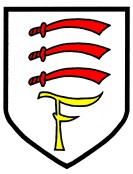 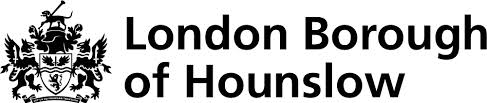 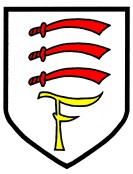 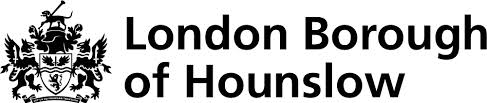 April 2023Dear Parents/CarersYear 5 Relationships, Health and Sex EducationNext term, we will be covering part of an ongoing programme of Relationships, Health and Sex Education (RHSE). These areas cover some elements of Science associated with our current curriculum topic which explores lifecycles, reproduction and development, and some elements of Personal, Social and Health Education (PSHE).  Your children will be exploring the above topics through examining the following questions: What happens to boys and girls when they reach puberty?How do our bodies change as we develop through puberty?Does everyone change at the same rate? How and why do emotions change during puberty?How does a baby develop in the uterus?How can I keep my changing body clean? How can I stop germs spreading? Where can I get help or advice if I have any questions about puberty?The children will also have opportunities to ask questions; questions that arise from these lessons will be answered honestly. Any resources that we will be using have been reviewed to ensure they are appropriate to the age and needs of the children. For more information about our PSHE curriculum and Relationships, Health and Sex Education, please visit our school web site.  All PSHE teaching takes place in a safe learning environment, is taught by your child’s class teacher and is underpinned by our school ethos and values.As a school community, we are committed to working in partnership with parents; recent parental feedback has indicated that the overwhelming majority of parents and carers continue to be highly supportive of these lessons.  We recognise that parents and carers play an important part in their child’s education, and we would like to encourage you to explore these questions/topics with your child at home as well. If you have any questions you would like to ask about this please do not hesitate to contact your child’s class teacher. Yours sincerely, Miss H. WillisHeadteacher